St. Gregory’s Catholic High School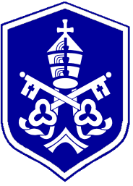 Archdiocese of LiverpoolSupplementary Faith Request Form 2023-2024If you have named St. Gregory’s Catholic High School as any of your preferences, please complete and return this form (along with evidence your child is Catholic) to St. Gregory’s Catholic High School, Cromwell Avenue, Westbrook, Warrington. WA5 1HG  Full Name: _______________________________         Date of Birth: ________________    Male / Female (please delete as appropriate)  Parents’ Name(s):  __________________________________________________________  Address:   _________________________________________________________________  _______________________________________________           Post Code: ____________Please name your child’s current Primary School:___________________________________________________________________________Please give details of any siblings attending St. Gregory’s on the 1st September 2023Name:    _____________________________________     Date of Birth:    _______________Is your child a baptised Catholic?  YES [     ]            NO [      ]If Yes, please provide evidence of the Catholic Baptism or reception into the Church. (Please attach required evidence).If your child is not a baptised Catholic, which denomination do they belong to? (if any):Denomination/Faith:    ___________________________________________________________If you want your child’s application to be considered as ‘Children from other Christian Denominations’ please provide evidence of baptism.If your child belongs to another faith, please state this above. Your faith leader will need to complete and sign the declaration below to verify that your child is a member of their faith group.---------------------------------------------------------------------------------------------------------------------Minister of religion / faith leader declaration:Name: (please print)  ___________________________________________________________Address:          ________________________________________________________________Position Held:        _____________________________________________________________Signature:  __________________________________     Dated:   ________________________